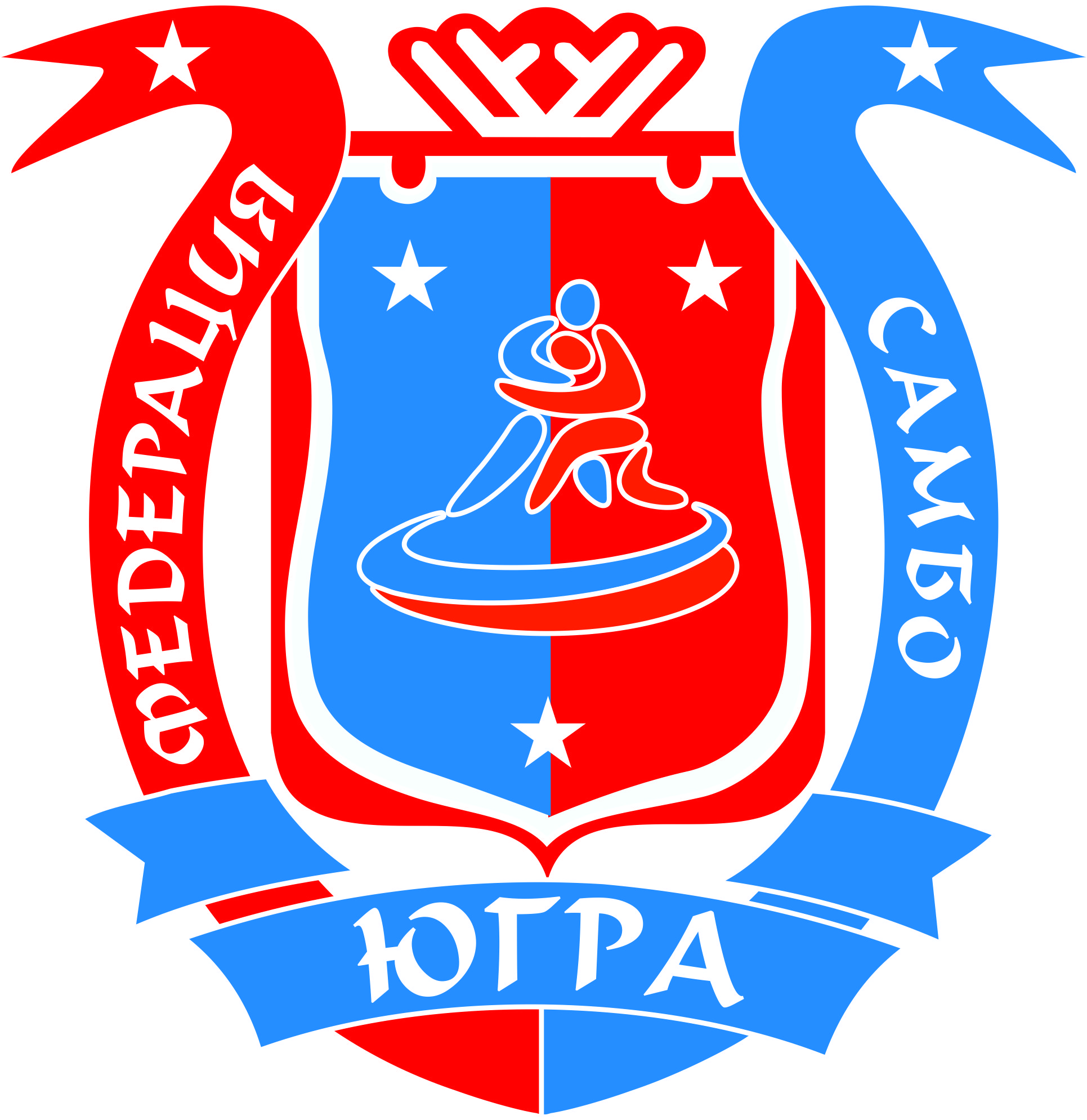    ФЕДЕРАЦИЯ САМБО          ХАНТЫ-МАНСИЙСКОГО          АВТОНОМНОГО ОКРУГА - ЮГРЫ628464; ХМАО-Югра,                                                                     ОГРН  1128624000768Тюменская обл.,	                                                                               КПП    860901001                                                                            г. Радужный 3 мкр., д.23                                                                 ИНН    8609999834Тел: 89821562959                                                                        Е-mail: sambo.raduzhniy@mail.ruИНФОРМАЦИОННОЕ ПИСЬМО                 Регламент проведения Первенства УрФО   самбо среди юношей и девушек 13-14 лет (2005-2006 гг.р.), 02-06 мая 2019г. г. Радужный:03 мая  2019 года День приезда.14.00-16.00 – работа мандатной комиссии в ЦБ «Юность»;17.00-18.00 – официальное взвешивание юноши: – 35 кг, 42 кг, 50 кг, 59 кг, 71 кг ;                                                                     девушки:-  34 кг, 40 кг, 47 кг, 55 кг, 65 кг;18.00-19.00 – совещание представителей, тренеров и судей;19.00-20.00 – жеребьевка;04 мая  2019 года10.00 – начало соревнований                   юноши: – 35 кг, 42 кг, 50 кг, 59 кг, 71 кг ;                                                                     девушки:-  34 кг, 40 кг, 47 кг, 55 кг, 65 кг;15.00-16.00 - официальное взвешивание юноши: – 38 кг, 46 кг, 54 кг, 65 кг, +71 кг.                                                                      девушки:-  37 кг, 43 кг, 51 кг, 59 кг, + 65 кг.17.00 – торжественная церемония открытия соревнований.05 мая 2019 года10.00 – начало соревнований                  юноши: – 38 кг, 46 кг, 54 кг, 65 кг, +71 кг.                                                                    девушки:-  37 кг, 43 кг, 51 кг, 59 кг, + 65 кг.17.00 – финальные схватки;18.00 – церемония награждения и закрытие соревнований.06 мая 2019 годаДень отъезда команд.